Mrs. Walker’s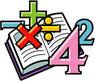 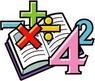 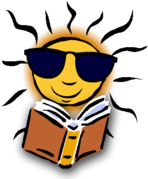 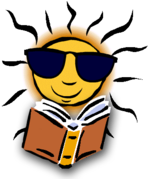 Summer TutoringRegistration FormThis summer, I will be offering individualized tutoring sessions for students entering grades 3 – 9.  Skills to be covered will be at the parents’ request and by the input of the student’s current teacher.	WHO:  Students entering 3rd, 4th, 5th, 6th, 7th, 8th or 9th grades	WHERE:  TBD, either Our Lady of Peace or Columbus CatholicMiddle School.	WHEN:  June 18th – August 1st (7 weeks)		* 1, 2, or 3 sessions available		*Tuesday / Wednesday /Thursday 		*8:30 a.m., 9:30 a.m., 10:30 a.m., or 11:30 a.m. 								(45-minute, individual sessions)	COST:  Free will offering (all supplies included)If you are interested in registering, please fill out the attached form and email it back.  If you have further questions, please feel free to email me at walker.jaclyn@columbusdons.org or jayedee1966@yahoo.com or text me at 414-745-7746.Mrs. Walker’sSummer TutoringRegistration FormStudent Name ________________________      Grade (fall of 2023) _____Parent Name _________________________________________________Address _____________________________________________________Phone Number _______________________________________________Email Address ________________________________________________Number of Weekly Sessions 		1 session	  2 sessions	3 sessions		(Circle One)Preferred Day(s)		Tuesday		Wednesday		Thursday		(Circle all that apply)Preferred Times				8:30 - 9:15							(Circle all that apply)		9:30 – 10:15											10:30 - 11:15											11:30 – 12:15Areas of Specific Concern: